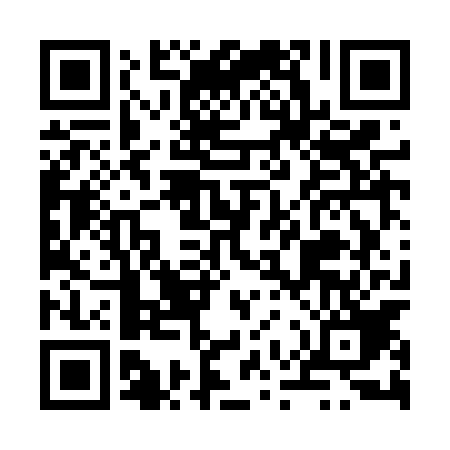 Ramadan times for Zarebice, PolandMon 11 Mar 2024 - Wed 10 Apr 2024High Latitude Method: Angle Based RulePrayer Calculation Method: Muslim World LeagueAsar Calculation Method: HanafiPrayer times provided by https://www.salahtimes.comDateDayFajrSuhurSunriseDhuhrAsrIftarMaghribIsha11Mon4:144:146:0411:523:465:415:417:2412Tue4:124:126:0211:513:475:425:427:2613Wed4:094:095:5911:513:495:445:447:2714Thu4:074:075:5711:513:505:465:467:2915Fri4:044:045:5511:513:515:475:477:3116Sat4:024:025:5311:503:535:495:497:3317Sun4:004:005:5011:503:545:505:507:3518Mon3:573:575:4811:503:555:525:527:3719Tue3:553:555:4611:493:575:545:547:3920Wed3:523:525:4411:493:585:555:557:4021Thu3:503:505:4211:493:595:575:577:4222Fri3:473:475:3911:484:015:595:597:4423Sat3:443:445:3711:484:026:006:007:4624Sun3:423:425:3511:484:036:026:027:4825Mon3:393:395:3311:484:046:046:047:5026Tue3:373:375:3011:474:066:056:057:5227Wed3:343:345:2811:474:076:076:077:5428Thu3:313:315:2611:474:086:086:087:5629Fri3:293:295:2411:464:096:106:107:5830Sat3:263:265:2111:464:106:126:128:0031Sun4:234:236:1912:465:127:137:139:021Mon4:214:216:1712:455:137:157:159:042Tue4:184:186:1512:455:147:177:179:063Wed4:154:156:1312:455:157:187:189:094Thu4:124:126:1012:455:167:207:209:115Fri4:094:096:0812:445:187:217:219:136Sat4:074:076:0612:445:197:237:239:157Sun4:044:046:0412:445:207:257:259:178Mon4:014:016:0212:435:217:267:269:199Tue3:583:585:5912:435:227:287:289:2210Wed3:553:555:5712:435:237:307:309:24